Name of Journal: World Journal of Clinical CasesManuscript NO: 67278Manuscript Type: CASE REPORTnovel KDM6A mutation in a Chinese infant with Kabuki syndrome: A case reportGuo HX et al. Kabuki syndrome in Chinese infantHong-Xian Guo, Bao-Wei Li, Mei Hu, Shao-Yan Si, Kai FengHong-Xian Guo, Department of Paediatrics, Strategic Support Force Medical Center of PLA, Beijing 100101, ChinaBao-Wei Li, Department of ENT, Strategic Support Force Medical Center of PLA, Beijing 100101, ChinaMei Hu, ICU, Strategic Support Force Medical Center of PLA, Beijing 100101, ChinaShao-Yan Si, Kai Feng, Special Medical Center, Strategic Support Force Medical Center of PLA, Beijing 100101, ChinaAuthor contributions: Guo HX was the patient’s pediatrician, reviewed the literature and drafted the manuscript; Li BW and Hu M reviewed the literature and contributed to manuscript drafting; Si SY performed the gene analyses and interpretation and contributed to manuscript drafting; Feng K analyzed and interpreted the gene finding, and was responsible for the revision of the manuscript for important intellectual content; and All authors approved the final version of this manuscript for submission.Corresponding author: Kai Feng, MD, Director, Special Medical Center, Strategic Support Force Medical Center of PLA, No. 9 North Anxiang Road, Chaoyang District, Beijing 100101, China. fkjiafp@126.comReceived: April 20, 2021Revised: August 9, 2021Accepted: September 19, 2021Published online: November 26, 2021AbstractBACKGROUNDKabuki syndrome (KS) is a rare syndrome characterized by multisystem congenital anomalies and developmental disorder. KMT2D and KDM6A mutations were identified as the main causative genes in KS patients. There are few case reports and genetic analyses, especially of KDM6A gene mutation, in China. CASE SUMMARYThis study reports a de novo KDM6A mutation in a Chinese infant with KS. A 2-month-old Chinese baby was diagnosed with KS, which manifested as hypoglycemia, congenital anal atresia at birth, feeding difficulties, hypotonia, and serious postnatal growth retardation. He died of recurrent respiratory infections at age 13 mo. DNA sequencing of his blood DNA revealed a novel KDM6A frameshift mutation (c.704_705delAG, p. N236Sfs*26) (GRCh37/hg19). CONCLUSIONWe present a Chinese KS patient with a novel KDM6A frameshift mutation (c.704_705delAG, p. N236Sfs*26) (GRCh37/hg19), broadening the mutation spectrum.Key Words: Kabuki syndrome; KDM6A; Gene mutation; Chinese; Case report©The Author(s) 2021. Published by Baishideng Publishing Group Inc. All rights reserved. Citation: Guo HX, Li BW, Hu M, Si SY, Feng K. Novel KDM6A mutation in a Chinese infant with Kabuki syndrome: A case report. World J Clin Cases 2021; 9(33): 10257-10264  URL: https://www.wjgnet.com/2307-8960/full/v9/i33/10257.htm  DOI: https://dx.doi.org/10.12998/wjcc.v9.i33.10257Core Tip: The case report describes a de novo KDM6A mutation in a Chinese patient with Kabuki syndrome (KS). This novel KDM6A frameshift mutation broadens the KS mutation spectrum and knowledge of its clinical manifestations. INTRODUCTIONKabuki syndrome (KS), also termed Kabuki make-up syndrome or Niikawa–Kuroki syndrome, is a congenital anomaly/mental retardation syndrome[1,2] characterized by five main clinical features: a distinctive face, skeletal anomalies, dermatoglyphic abnormalities, mental retardation, and postnatal growth retardation[3]. The incidence of KS is approximately 1 in every 32000 births[4,5], and to date, there have been a number of cases reported in PubMed, showing that KS affects all ethnic populations without preference of gender or race, although it was originally reported in Japan (https://rarediseases.org/rare-diseases/kabuki-syndrome/). Nevertheless, due to misdiagnoses and missed diagnoses, the actual number of KS cases is underestimated. In China, there have been only a few cases reported, while the KS type II cases were even rarer (i.e. KDM6A mutations)[6-9]. The whole-exome sequencing of KS DNA samples has shown that KS development is mainly caused by mutations of KMT2D[10] and KDM6A[11]. It includes KMT2D-associated, autosomal-dominant KS type I (KS-1) and KDM6A-associated, X-linked-dominant KS type II (KS-2) and 56%–70% and 3%–8% of KS patients have mutations in KMT2D and KDM6A, respectively[12,13], whereas 25%–30% are diagnosed clinically without any known gene mutations[14-16]. In this case report, we identified and diagnosed a 2-month-old Chinese male baby with KS. DNA sequencing of his blood revealed a novel KDM6A frameshift mutation (c.704_705delAG, p. N236Sfs*26) (GRCh37/hg19), which clinically led to hypoglycemia, congenital anal atresia at birth, feeding difficulties, hypotonia, and serious postnatal growth retardation, and he died of recurrent respiratory infections at age 13 mo. CASE PRESENTATIONChief complaintsA 2-month-old boy was admitted to our hospital due to persistent feeding difficulties, poor weight gain and weak crying for 2 mo.History of present illnessThe patient was the second child of his mother and was born via spontaneous vaginal delivery. The gestational age was 34 wk. Apgar score was 10 points. There were no abnormalities in the placenta and umbilical cord except for oligohydramnios (100 mL). At birth, the infant had the following birth parameters: 31.5 cm head circumference, 2.5 kg body weight, and 46 cm length, placing him in the 25–50th percentile in Chinese newborns. Ten minutes later, he was immediately admitted to the neonatal intensive care unit because of transient respiratory difficulty, and was diagnosed with neonatal hypoglycemia and congenital anal atresia. He was thereafter treated with respiratory support, glucose rehydration, and surgical correction of the anal atresia. Three weeks later, he was discharged from the hospital except feeding difficulty and poor weight gain.History of past illnessThe patient was the second child of Chinese parents who were healthy and non-consanguineous. He was born at 34 weeks’ gestation from a healthy 32-year-old woman via spontaneous vaginal delivery. Prenatal ultrasound imaging showed that the mother had reduced amniotic fluid level since 32 weeks’ gestation and the amniotic fluid index was 7.0 cm. The ultrasound imaging also suggested mild hydronephrosis with dilatation of the upper ureteral diameter (0.6 cm) on the right kidney. There were no other abnormalities identified. The mother had irregular vaginal bleeding 8 h before delivery. His mother did not suffer from fever or use tobacco, alcohol, or illicit drugs during the entire pregnancy.Personal and family historyThe infant was born at 34 weeks’ gestation from a healthy 32-year-old woman via spontaneous vaginal delivery and the father was aged 34 years. The parents were healthy and unrelated. The infant had a healthy 4-year-old brother. Family history was unremarkable.Physical examinationHe had severe malnutrition and poor skin elasticity with stable vital signs, but his growth and development level was below the normal range with the 3rd centiles, e.g., his height was 50.0 cm, weight 3.05 kg and head circumference 35.0 cm, and according to the WHO (2006) child growth standards, he was indicated as having postnatal onset of growth retardation. He also had distinctive body features, namely a long palpebral fissure, arched eyebrow, lateral sparse of the eyebrow, long eyelashes, and high-arched palate, but short nasal columella with a broad and depressed nasal tip (Figure 1). His palms had a simian crease. He also showed weak crying, muscle hypotonia, and motor delay and could not lift his head and accomplish a test of audio and visual tracking.Laboratory examinationsRoutine blood analyses revealed mild anemia (hemoglobin, 98 g/L), blood sugar level was low (2.31 mmol/L; normal range, 3.9–6.1 mmol/L) and his blood ammonia level was high (76 μmol/L; normal range, < 60 μmol/L). The level of insulin-like growth factor 1 was low (< 25 ng/mL) and growth hormone (GH) level was in the normal range. Liver, kidney and thyroid functions and electrolyte level were normal. Laboratory tests of urine and blood samples did not show any amino acid or aliphatic acid metabolic disorders. Furthermore, his chromosome count was normal (46, XY).Imaging examinationsCardiac ultrasound revealed patent foramen ovale and ductus arteriosus, and urological ultrasound indicated mild hydronephrosis and dilatation in the right kidney. Brain magnetic resonance imaging revealed corpus callosum hypoplasia, enlarged ventricles, and white matter dysplasia. Chest X-ray and abdominal ultrasound showed no apparent abnormality. Ophthalmological examination revealed hypoplasia of the optic nerve and retina with hearing loss in both ears (Table 1).Further diagnostic work-upAs this infant showed peculiar facial features, multisystem anomalies, persistent feeding difficulties, hypoglycemia, and serious postnatal growth deficiency, KS diagnosis was indicated. Thus, the venous blood samples from both patient and parents were collected for whole-exome sequencing to confirm the diagnosis. Data from the infant’s sample showed a novel KDM6A frameshift mutation (c.704_705delAG, p. N236Sfs*26) (GRCh37/hg19), whereas blood samples from his parents showed no abnormality (Figure 2).FINAL DIAGNOSISThe final diagnosis of the presented case was KS due to a novel KDM6A frameshift mutation (c.704_705delAG, p. N236Sfs*26) (GRCh37/hg19).TREATMENTThere are no curable treatment options for KS currently available. At age 6 mo, the patient’s physical development parameters were as follows: weight 5.0 kg, head circumference 37.5 cm and body length 61.5 cm, (all < 3rd percentiles). The patient was started on GH replacement therapy. At the same time, rehabilitation training was carried out.OUTCOME AND FOLLOW-UPThe therapeutic effects were unsatisfactory. There was no improvement in growth and development. At age 7 mo, the patient had recurrent respiratory tract infection. He died of pulmonary infection at age 13 mo after failure of treatment and rescuing.DISCUSSIONKS, a rare congenital disorder, was first reported in 1981 by two groups of Japanese physicians[4,5]. The estimated prevalence in Japan is approximately 1/32000 versus 1/86000 in Australia and New Zealand or in Europe and America[14,15]. KS cases have also been reported in China and our PubMed search showed that only six KS-2 cases have been so far reported in Mainland Chin [6-9], indicating that our current case is the seventh. The typical KS features include facial abnormality (long palpebral fissures with eversion of the lateral third of the lower eyelid; arched and broad eyebrows; sparse lateral eyebrows; short columella with depressed nasal tip; large, prominent, or cupped ears); postnatal growth retardation; mild to moderate intellectual impairment; scoliosis deformity; short and small fifth finger; susceptibility to infection; visceral deformity; dermatoglyphic abnormalities; blue sclera; hearing impairment; hypotonia; lack of GH; and other abnormalities[16]. KMT2D and KDM6A are two pathogenic genes that have been identified in KS. KMT2D gene mutation leads to KS type I, which is autosomal dominant; KMT2D gene encodes the lysine specific methyltransferase 2D, a methyltransferase that specifically modifies the lysine residue at the fourth acid lysine (H3K4) on histone H3 and catalyzes H3K4 from unmethylation to mono-, di- and/or tri-methylation[17]. The set domain of KMT2D protein is responsible for the activity of this part of methyltransferase, type I is common. In contrast, KDM6A gene mutations leads to KS II, an X-linked dominant inherited disease[13]. KDM6A gene encodes the lysine demethyltransferase 6A. The differences between KS type I and II are that: (1) KS I has obvious facial features, and is more likely to have kidney disease, joint dislocation, and palatal abnormalities; and (2) KS II is more likely to have hypoglycemia due to hyperinsulinism, hypertrichosis, long halluces, and large central incisors[13]. Furthermore, KS II is characterized by clinical manifestations of feeding difficulties, hypotonia, retarded growth, and short stature[12,18]. In terms of developmental delay and cognitive impairment, male patients are more affected than females[13]. Both KDM6A and KMT2D are components of the activation signal cofactor complex whose function is to remove inhibitory epigenetic markers and deposit activated methylation markers on the chromatin, and then recruit RNA polymerase II complex to activate chromatin[19]. A previous study demonstrated that the KDM6A KS variants might impair functions of the histone demethylase through various mechanisms, including alteration of the protein integrity, local environment, molecular interactions and protein dynamics[20]. KDM6A protein plays a critical role in cell differentiation, development, and cancer, and is also important in differentiation of embryonic stem cells and development of various tissues, and alteration of KDM6A protein functions and expression results in developmental defects, growth retardation, multiple congenital organ malformations, and hematological and immunological anomalies[21].In our current case, the patient was diagnosed with early-stage disease, possibly because of his serious symptoms that caused his early death. This patient had most of the KS clinical manifestations and the diagnosis was established based on these clinical findings (i.e., preterm at age 34 wk), transient respiratory difficulty at birth, persistent hypoglycemia, and congenital anal atresia in the neonatal period. Moreover, the patient had persistent feeding difficulty, weak crying, hypotonia, and postnatal growth retardation, as well as distinctive facial features, multiple congenital internal malformations and increased infection susceptibility, which are consistent with KS diagnostic criteria [13]. Our current case report confirmed that KS is associated with novel KDM6A frameshift mutation (c.704_705delAG, p. N236Sfs*26) (GRCh37/hg19). Taken together, the data show that KS is genetically heterogeneous. Further studies with a larger number of KS cases will provide a better understanding of KS pathogenesis, and provide novel strategies to prevent and control KS. Previous Chinese studies[8,9] have reported that KS patients have typical facial features, including the long palpebral fissures, sparse lateral or notched eyebrows, depressed nasal tip and large ears. However, the microcephaly, cleft lip/palate, and cardiac defects occurred less frequently in Chinese KS patients. Moreover, these studies[8,9] also showed the brain abnormalities, such as thinning of the pituitary and myelination of the cerebral white matter in Chinese KS patients, suggesting a strong association between various brain abnormalities and KS.It is worth noting that KS is a congenital multiple organ dysplasia and to date, there is no unique and specific perinatal diagnostic methodology. Long et al reported two infants who presented with prenatal hydrops/ascites, who were subsequently diagnosed with KS[22]. Guo showed the final diagnosis KS II of a 3-month-old patient with congenital hydrocephalus and suggested that congenital hydrocephalus was closely associated with KS II[7], while Rosenberg et al[23] collected retrospective data from 49 individuals with KS and over one third had complications of polyhydramnios, and reduced placental weight also complicated KS pregnancies, suggesting that the differential diagnosis for polyhydramnios in the absence of intrauterine growth retardation should include KS. A Chinese study[24] reported that a 24-week-old fetus was diagnosed with KS II using the chromosomal microarray analysis plus growth retardation and cardiovascular and musculoskeletal abnormalities using routine color Doppler ultrasonography. Another previous study[25] retrospectively reviewed 11 patients and showed that prenatal ultrasound was an important tool, while a molecular technique was also important in KS diagnosis. The most frequent ultrasound features observed were cardiac anomalies (49.4%), followed by polyhydramnios or oligohydramnios (28.9%), genitourinary anomalies (26.5%), single umbilical artery (15.7%), intrauterine growth restriction (14.5%) and hydrops fetalis/pleural effusion/ascites (12.0%); 50.6% of which had more than one abnormal antenatal ultrasound finding. These enlighten us that there are no distinct signs in fetuses to suggest the KS diagnosis prenatally. More and more investigators have suggested that prenatal phenotypic heterogeneity is associated with KS. If fetal ultrasound abnormalities show one or more deformities, KS should be considered. We need to complete a relevant gene analysis as soon as possible to realize early diagnosis and early intervention. CONCLUSIONThis case report identified a de novo frameshift KDM6A mutation localized on chromosome Xp11 (c.704_705delAG, p. N236Sfs*26) (GRCh37/hg19) in a Chinese male infant with KS. After literature review, we believe that his severe clinical manifestations were part of the KS II phenotype spectrum. Our data support the investigation of a genotype–phenotype correlation, which explains the phenotypic variability of KS II. This case provides more information about the mutational spectrum of KS II. ACKNOWLEDGMENTSWe thank the patient’s family who agreed to this case report. REFERENCES1 Adam MP, Hudgins L. Kabuki syndrome: a review. Clin Genet 2005; 67: 209-219 [PMID: 15691356 DOI: 10.1111/j.1399-0004.2004.00348.x]2 Hannibal MC, Buckingham KJ, Ng SB, Ming JE, Beck AE, McMillin MJ, Gildersleeve HI, Bigham AW, Tabor HK, Mefford HC, Cook J, Yoshiura K, Matsumoto T, Matsumoto N, Miyake N, Tonoki H, Naritomi K, Kaname T, Nagai T, Ohashi H, Kurosawa K, Hou JW, Ohta T, Liang D, Sudo A, Morris CA, Banka S, Black GC, Clayton-Smith J, Nickerson DA, Zackai EH, Shaikh TH, Donnai D, Niikawa N, Shendure J, Bamshad MJ. Spectrum of MLL2 (ALR) mutations in 110 cases of Kabuki syndrome. Am J Med Genet A 2011; 155A: 1511-1516 [PMID: 21671394 DOI: 10.1002/ajmg.a.34074]3 Niikawa N, Kuroki Y, Kajii T, Matsuura N, Ishikiriyama S, Tonoki H, Ishikawa N, Yamada Y, Fujita M, Umemoto H. Kabuki make-up (Niikawa-Kuroki) syndrome: a study of 62 patients. Am J Med Genet 1988; 31: 565-589 [PMID: 3067577 DOI: 10.1002/ajmg.1320310312]4 Niikawa N, Matsuura N, Fukushima Y, Ohsawa T, Kajii T. Kabuki make-up syndrome: a syndrome of mental retardation, unusual facies, large and protruding ears, and postnatal growth deficiency. J Pediatr 1981; 99: 565-569 [PMID: 7277096 DOI: 10.1016/s0022-3476(81)80255-7]5 Kuroki Y, Suzuki Y, Chyo H, Hata A, Matsui I. A new malformation syndrome of long palpebral fissures, large ears, depressed nasal tip, and skeletal anomalies associated with postnatal dwarfism and mental retardation. J Pediatr 1981; 99: 570-573 [PMID: 7277097 DOI: 10.1016/s0022-3476(81)80256-9]6 Yang P, Tan H, Xia Y, Yu Q, Wei X, Guo R, Peng Y, Chen C, Li H, Mei L, Huang Y, Liang D, Wu L. De novo exonic deletion of KDM6A in a Chinese girl with Kabuki syndrome: A case report and brief literature review. Am J Med Genet A 2016; 170: 1613-1621 [PMID: 27028180 DOI: 10.1002/ajmg.a.37634]7 Guo Z, Liu F, Li HJ. Novel KDM6A splice-site mutation in kabuki syndrome with congenital hydrocephalus: a case report. BMC Med Genet 2018; 19: 206 [PMID: 30509212 DOI: 10.1186/s12881-018-0724-4]8 Shangguan H, Su C, Ouyang Q, Cao B, Wang J, Gong C, Chen R. Kabuki syndrome: novel pathogenic variants, new phenotypes and review of literature. Orphanet J Rare Dis 2019; 14: 255 [PMID: 31727177 DOI: 10.1186/s13023-019-1219-x]9 Wang Y, Li N, Su Z, Xu Y, Liu S, Chen Y, Li X, Shen Y, Hung C, Wang J, Wang X, Bodamer O. The phenotypic spectrum of Kabuki syndrome in patients of Chinese descent: A case series. Am J Med Genet A 2020; 182: 640-651 [PMID: 31883305 DOI: 10.1002/ajmg.a.61467]10 Ng SB, Bigham AW, Buckingham KJ, Hannibal MC, McMillin MJ, Gildersleeve HI, Beck AE, Tabor HK, Cooper GM, Mefford HC, Lee C, Turner EH, Smith JD, Rieder MJ, Yoshiura K, Matsumoto N, Ohta T, Niikawa N, Nickerson DA, Bamshad MJ, Shendure J. Exome sequencing identifies MLL2 mutations as a cause of Kabuki syndrome. Nat Genet 2010; 42: 790-793 [PMID: 20711175 DOI: 10.1038/ng.646]11 Lederer D, Grisart B, Digilio MC, Benoit V, Crespin M, Ghariani SC, Maystadt I, Dallapiccola B, Verellen-Dumoulin C. Deletion of KDM6A, a histone demethylase interacting with MLL2, in three patients with Kabuki syndrome. Am J Hum Genet 2012; 90: 119-124 [PMID: 22197486 DOI: 10.1016/j.ajhg.2011.11.021]12 Bögershausen N, Gatinois V, Riehmer V, Kayserili H, Becker J, Thoenes M, Simsek-Kiper PÖ, Barat-Houari M, Elcioglu NH, Wieczorek D, Tinschert S, Sarrabay G, Strom TM, Fabre A, Baynam G, Sanchez E, Nürnberg G, Altunoglu U, Capri Y, Isidor B, Lacombe D, Corsini C, Cormier-Daire V, Sanlaville D, Giuliano F, Le Quan Sang KH, Kayirangwa H, Nürnberg P, Meitinger T, Boduroglu K, Zoll B, Lyonnet S, Tzschach A, Verloes A, Di Donato N, Touitou I, Netzer C, Li Y, Geneviève D, Yigit G, Wollnik B. Mutation Update for Kabuki Syndrome Genes KMT2D and KDM6A and Further Delineation of X-Linked Kabuki Syndrome Subtype 2. Hum Mutat 2016; 37: 847-864 [PMID: 27302555 DOI: 10.1002/humu.23026]13 Banka S, Lederer D, Benoit V, Jenkins E, Howard E, Bunstone S, Kerr B, McKee S, Lloyd IC, Shears D, Stewart H, White SM, Savarirayan R, Mancini GM, Beysen D, Cohn RD, Grisart B, Maystadt I, Donnai D. Novel KDM6A (UTX) mutations and a clinical and molecular review of the X-linked Kabuki syndrome (KS2). Clin Genet 2015; 87: 252-258 [PMID: 24527667 DOI: 10.1111/cge.12363]14 Philip N, Meinecke P, David A, Dean J, Ayme S, Clark R, Gross-Kieselstein E, Hosenfeld D, Moncla A, Muller D. Kabuki make-up (Niikawa-Kuroki) syndrome: a study of 16 non-Japanese cases. Clin Dysmorphol 1992; 1: 63-77 [PMID: 1285376]15 Schrander-Stumpel C, Meinecke P, Wilson G, Gillessen-Kaesbach G, Tinschert S, König R, Philip N, Rizzo R, Schrander J, Pfeiffer L. The Kabuki (Niikawa-Kuroki) syndrome: further delineation of the phenotype in 29 non-Japanese patients. Eur J Pediatr 1994; 153: 438-445 [PMID: 8088300 DOI: 10.1007/bf01983409]16 Adam MP, Banka S, Bjornsson HT, Bodamer O, Chudley AE, Harris J, Kawame H, Lanpher BC, Lindsley AW, Merla G, Miyake N, Okamoto N, Stumpel CT, Niikawa N; Kabuki Syndrome Medical Advisory Board. Kabuki syndrome: international consensus diagnostic criteria. J Med Genet 2019; 56: 89-95 [PMID: 30514738 DOI: 10.1136/jmedgenet-2018-105625]17 Cocciadiferro D, Augello B, De Nittis P, Zhang J, Mandriani B, Malerba N, Squeo GM, Romano A, Piccinni B, Verri T, Micale L, Pasqualucci L, Merla G. Dissecting KMT2D missense mutations in Kabuki syndrome patients. Hum Mol Genet 2018; 27: 3651-3668 [PMID: 30107592 DOI: 10.1093/hmg/ddy241]18 Miyake N, Koshimizu E, Okamoto N, Mizuno S, Ogata T, Nagai T, Kosho T, Ohashi H, Kato M, Sasaki G, Mabe H, Watanabe Y, Yoshino M, Matsuishi T, Takanashi J, Shotelersuk V, Tekin M, Ochi N, Kubota M, Ito N, Ihara K, Hara T, Tonoki H, Ohta T, Saito K, Matsuo M, Urano M, Enokizono T, Sato A, Tanaka H, Ogawa A, Fujita T, Hiraki Y, Kitanaka S, Matsubara Y, Makita T, Taguri M, Nakashima M, Tsurusaki Y, Saitsu H, Yoshiura K, Matsumoto N, Niikawa N. MLL2 and KDM6A mutations in patients with Kabuki syndrome. Am J Med Genet A 2013; 161A: 2234-2243 [PMID: 23913813 DOI: 10.1002/ajmg.a.36072]19 Bögershausen N, Wollnik B. Unmasking Kabuki syndrome. Clin Genet 2013; 83: 201-211 [PMID: 23131014 DOI: 10.1111/cge.12051]20 Chi YI, Stodola TJ, De Assuncao TM, Leverence EN, Tripathi S, Dsouza NR, Mathison AJ, Basel DG, Volkman BF, Smith BC, Lomberk G, Zimmermann MT, Urrutia R. Molecular mechanics and dynamic simulations of well-known Kabuki syndrome-associated KDM6A variants reveal putative mechanisms of dysfunction. Orphanet J Rare Dis 2021; 16: 66 [PMID: 33546721 DOI: 10.1186/s13023-021-01692-w]21 Tran N, Broun A, Ge K. Lysine Demethylase KDM6A in Differentiation, Development, and Cancer. Mol Cell Biol 2020; 40 [PMID: 32817139 DOI: 10.1128/mcb.00341-20]22 Long A, Sinkovskaya ES, Edmondson AC, Zackai E, Schrier Vergano SA. Kabuki syndrome as a cause of non-immune fetal hydrops/ascites. Am J Med Genet A 2016; 170: 3333-3337 [PMID: 27568880 DOI: 10.1002/ajmg.a.37956]23 Rosenberg CE, Daly T, Hung C, Hsueh I, Lindsley AW, Bodamer O. Prenatal and perinatal history in Kabuki Syndrome. Am J Med Genet A 2020; 182: 85-92 [PMID: 31654559 DOI: 10.1002/ajmg.a.61387]24 Lin CZ, Qi BR, Hu JS, Huang XQ. A fetus with Kabuki syndrome 2 detected by chromosomal microarray analysis. Int J Clin Exp Pathol 2020; 13: 302-306 [PMID: 32211113]25 So PL, Luk HM, Cheung KW, Hui W, Chung MY, Mak ASL, Lok WY, Yu KPT, Cheng SSW, Hau EWL, Ho S, Lam STS, Lo IFM. Prenatal phenotype of Kabuki syndrome: A case series and literature review. Prenat Diagn 2021; 41: 1089-1100 [PMID: 34185329 DOI: 10.1002/pd.5998]FootnotesInformed consent statement: Informed written consent was obtained from the patient for publication of this report and any accompanying images.Conflict-of-interest statement: The authors declare that they have no conflict of interest.CARE Checklist (2016) statement: The authors have read the CARE Checklist (2016), and the manuscript was prepared and revised according to the CARE Checklist (2016).Open-Access: This article is an open-access article that was selected by an in-house editor and fully peer-reviewed by external reviewers. It is distributed in accordance with the Creative Commons Attribution NonCommercial (CC BY-NC 4.0) license, which permits others to distribute, remix, adapt, build upon this work non-commercially, and license their derivative works on different terms, provided the original work is properly cited and the use is non-commercial. See: http://creativecommons.org/Licenses/by-nc/4.0/Provenance and peer review:  Unsolicited article; Externally peer reviewed.Peer-review started: April 20, 2021First decision: July 15, 2021Article in press: September 19, 2021Specialty type: PediatricsCountry/Territory of origin: ChinaPeer-review report’s scientific quality classificationGrade A (Excellent): 0Grade B (Very good): 0Grade C (Good): CGrade D (Fair): 0Grade E (Poor): 0P-Reviewer: Plougmann JI S-Editor: Ma YJ L-Editor:  Kerr C P-Editor: Yu HGFigure Legends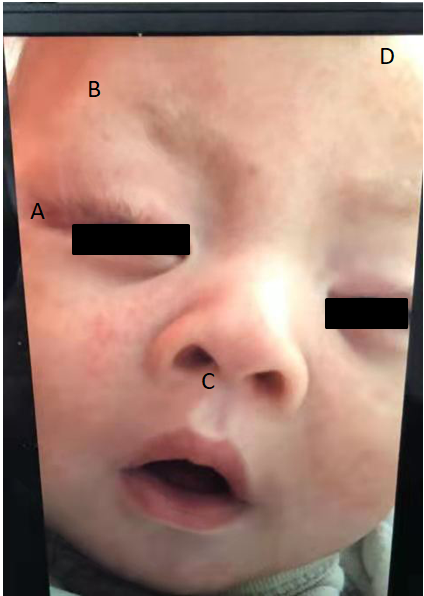 Figure 1 Facial features of the patient. At age 3 mo , he had a long palpebral fissure (A), arched and broad eyebrows with the lateral third displaying sparseness (B), long eyelashes (A), but short columella with depressed nasal tip (C), wide nasal bridge, and high-arched palate as well as a high forehead and hairline (D).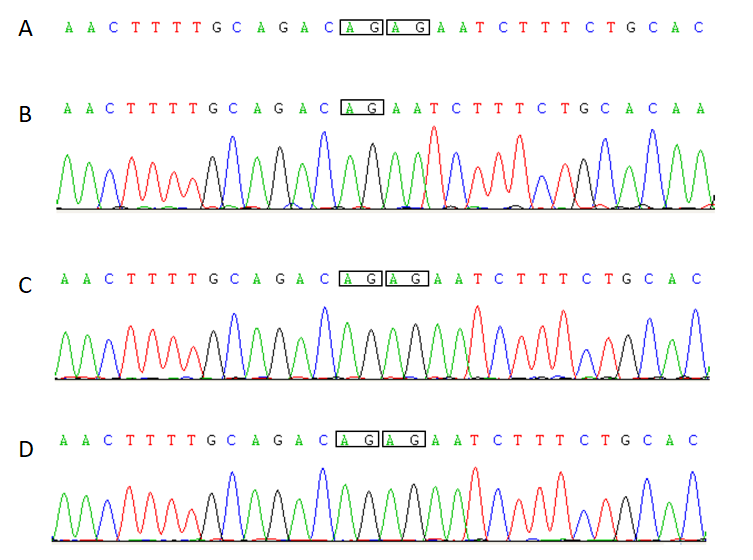 Figure 2 Sanger sequencing of the patient and his parent’s DNA samples. A: The reference corresponding DNA sequences of KDM6A gene from the NCBI GenBank; B: DNA sequence of the DNA sample from the patient. The DNA sequencing data demonstrated AG deletion (chr23:44911001_44911002delAG, c.702_703delAG, p. N236Sfs*26); C, D: DNA sequence of the samples from his parents. The data showed no KDM6A gene mutation.Table 1 Summary of the main clinical features of the patient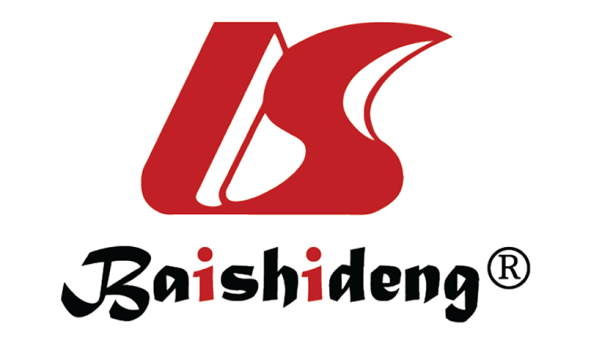 Published by Baishideng Publishing Group Inc7041 Koll Center Parkway, Suite 160, Pleasanton, CA 94566, USATelephone: +1-925-3991568E-mail: bpgoffice@wjgnet.comHelp Desk: https://www.f6publishing.com/helpdeskhttps://www.wjgnet.com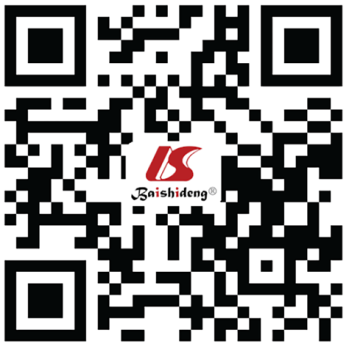 © 2021 Baishideng Publishing Group Inc. All rights reserved.OrganManifestations Eye(1) Long palpebral fissure, arched eyebrow, long eyelashes; and (2) sparse lateral eyebrows, optic nerve, and retina hypoplasiaEarHearing lossNoseShort columella with depressed nasal tip, wide nasal bridgeOral cavityHigh-arched palateDermatoglyphicSimian creaseLimbs and jointsJoint laxityHeadHigh forehead and hairlineHeartPatent ductus arteriosus, patent foramen ovaleGastrointestinalAnal atresia, persistent feeding difficulties GenitourinaryMild hydronephrosis and dilatation on the right kidneyMetabolicPersistent hypoglycemia, mild high blood lactic acid levels ImmunologicImmune dysfunction, frequent pulmonary infectionsNeurologicHypotonia, weak cryingNeuroimagingCorpus callosum hypoplasia, enlarge ventricles, and white matter dysplasia Growth delayNormal growth parameters at birth, postnatal growth retardation, motor delayIntellectual disabilityMental retardationEndocrine systemLow insulin-like growth factor 1 deficiency